CADERNO DE ESPECIFICAÇÕESOBJETIVOEste caderno visa à aquisição de concentrado liquido para suco para atender as demandas dos Restaurantes Universitários (RU's) dos Campi Santa Mônica e Umuarama da Universidade Federal de Uberlândia (UFU).OBJETOAquisição de concentrado liquido para suco, conforme condições, descrição e exigências deste Caderno. Detalhamento do objeto:Os produtos deverão ser entregues congelados com temperatura ao redor de - 8º C a 0º C. O concentrado liquido para suco deverá apresentar uma diluição aproximada de 1:6 (1 parte de suco para 6 partes de água).FORMA DE APRESENTAÇÃOOs produtos deverão ser entregues em embalagens de polietileno, impermeáveis, atóxicas e lacradas, galão de 20 a 30 litros cada. As embalagens devem ser descartáveis.TRANSPORTEOs produtos deverão ser transportados de forma adequada, por meio de veículo para transporte de alimentos destinados ao consumo humano, por sua conta e risco, ficando sob sua responsabilidade quaisquer acidentes no trajeto do transporte, devendo os veículos: Ser de total responsabilidade da Licitante Vencedora;Atender a legislação vigente e normas da ANVISA;Ser conduzido por motorista habilitado em categoria compatível com o veículo disponibilizado;Não transportar alimentos e substâncias estranhas que possam contaminar os alimentos.;Garantir a integridade e a qualidade dos produtos a fim de impedir a contaminação e deterioração dos mesmos;Ter equipamento de refrigeração para garantir o transporte em temperatura adequada;Ter cabine isolada da parte utilizada para transportar alimentos;Ser identificados com nome, endereço e telefone da empresa e deve ter os dizeres: Transporte de Alimentos;Possuir Certificado de Vistoria, concedido por autoridade sanitária;Ser revestidos de material liso, resistente, impermeável, atóxico e lavável;Estar devidamente limpo, com os entregadores uniformizados (crachá de identificação, uniforme limpo, sapato fechado e gorro).HIGIENIZAÇÃOA Licitante Vencedora deverá entregar os produtos em boas condições sensoriais (cor, odor, textura, aspecto, sabor e viscosidade).RÓTULOTodos os produtos deverão apresentar rótulo com as seguintes informações: nome do produto data de fabricação (processamento), prazo de validade, informação nutricional, peso líquido e peso bruto.ENTREGAAs entregas deverão ser realizadas semanalmente, no horário de 08h00min as 11h00min e de 13h00min as 16h00min, ou conforme necessidade do Restaurante Universitário, podendo ocorrer em qualquer dia da semana, ou seja, de segunda a domingo.Os Restaurantes da Universidade poderão, eventualmente, ter atividade aos domingos e feriados, trata-se de situação excepcional que será acordada e programada pela Universidade com a Licitante Vencedora, em tempo hábil para entrega dos produtos.As solicitações de produtos deverão ser precedidas de pedidos via email, com pelo menos 5 (cinco) dias de antecedência, originados da DIVRU / Divisão de Restaurante Universitário da Universidade Federal de Uberlândia. As entregas deverão ser realizadas no local determinado pela Universidade, podendo ser em seus campi ou em locais a serem determinados pela mesma no perímetro urbano de Uberlândia.O local de entrega, entre outros dados necessários para a entrega constará da Solicitação dos produtos (item 7.2. deste Caderno).NORMAS E EXIGÊNCIASA Licitante Vencedora deverá arcar com o transporte, a carga e descarga dos produtos, objeto deste Caderno;Os produtos deverão estar em conformidade com as condições, descrições e exigências deste Caderno. Caso haja discrepâncias, a Licitante Vencedora deverá realizar a troca imediata do produto;Os produtos deverão obedecer ao Regulamento Técnico sobre os padrões microbiológicos para alimentos, segundo RDC nº 12, de 02 de janeiro de 2001;A Licitante Vencedora deverá emitir documento Fiscal hábil para cada fornecimento, que conterá assinatura do funcionário que receber, atestando que o fornecimento foi efetuado conforme requisitado;A Universidade poderá solicitar à Licitante Vencedora a substituição imediata do suco, caso este não esteja em conformidade com os padrões estabelecidos;VISITA / VISTORIA TÉCNICADurante todo o período de fornecimento dos produtos, a equipe do Restaurante Universitário da Universidade poderá realizar visitas técnicas nas dependências da Licitante Vencedora, sem aviso prévio, a fim de conhecer e fazer levantamento das condições higiênico-sanitários, (RDC Nº 275, de 21/10/2002), podendo também checar documentos necessários para a produção dos produtos (Alvará Sanitário, Alvará de Funcionamento).HABILITAÇÃOAlém da documentação descrita no Edital a Licitante Vencedora deverá apresentar ainda:Atestado(s) de capacidade técnica operacional(is) fornecido(s) por pessoa(s) jurídica(s) de direito público ou privado, que comprove(m) que a licitante esteja fornecendo ou tenha fornecido, a contento, serviços de natureza semelhante com o objeto ora licitado.A Licitante Vencedora deverá apresentar Cópia do contrato com outras empresas que comprove que realizou ou realiza serviço de natureza semelhante com o objeto ora licitado. Alvará sanitárioAlvará de FuncionamentoRegistro da empresa no Conselho de Classe, e indicação de nome e registro profissional do Responsável Técnico (RT). CRITÉRIO DE JULGAMENTOO julgamento será pelo menor preço por lote.O julgamento pelo menor preço por lote se justifica, pois a fragmentação em itens acarretará perda do conjunto ou da economia de escala, ocasionando a excessiva pulverização de contratos ou resultar em contratos de pequena expressão econômica. Ainda, o julgamento por item dificultará a organização das entregas, trará o risco de aglutinação de várias entregas ao mesmo tempo, tornando inviável a organização, o controle e o armazenamento dos produtos. A Universidade considerará no julgamento da proposta o resultado mais vantajoso ao se comparar “a soma dos preços por item no lote” com a “soma dos preços dos itens do lote, multiplicado pela estimativa de consumo”. O Pregoeiro tem competência para diligenciar se, durante esta licitação, perceber indício de que o levantamento prévio de preços tem fragilidades – por exemplo: desigualdade entre o preço inicialmente previsto e o preço ofertado pelos licitantes.DA FISCALIZAÇÃO A execução, o recebimento, a atestação e a fiscalização da entrega dos produtos serão exercidos pela Divisão de Restaurantes da Universidade, por meio de servidores designados para este fim, aos quais compete acompanhar, fiscalizar, conferir e avaliar a execução do objeto, bem como dirimir e desembaraçar quaisquer dúvidas e pendências que surgirem, determinando o que for necessário à regularização das faltas, falhas, problemas ou defeitos observados, e os quais de tudo darão ciência à Licitante Vencedora, conforme determina o art. 67, da Lei nº 8.666/1993, e suas alterações.A fiscalização do objeto será exercida por servidores especialmente designados, que anotará em registro próprio todas as ocorrências relacionadas com o mesmo na forma prevista na Lei nº 8.666/93.A fiscalização deverá: Fiscalizar incondicionalmente todas as condições contratuais e utilizar instrumentos de acompanhamento de execução dos serviços como planilhas diárias e mensais de acompanhamento dos serviços; As decisões e providências que ultrapassarem a competência dos fiscais deverão ser solicitadas aos seus superiores em tempo hábil para a adoção das medidas convenientes; O fiscal do contrato, quando deparar com alguma dificuldade, cuja providência, razoavelmente, escapa ao seu domínio de conhecimento irá notificar o seu superior hierárquico para que seja tomada a medida cabível. Não obstante ser a Licitante Vencedora a única e exclusiva responsável pela execução do objeto, a Universidade reserva-se o direito de, sem que de qualquer forma restrinja a plenitude dessa responsabilidade, exercer a mais ampla e completa fiscalização.A atividade de fiscalização não resultará, tampouco, e em nenhuma hipótese, em corresponsabilidade da Universidade ou de seus agentes, prepostos e/ou assistentes.CRONOGRAMA- Abril à setembro-2016- Outubro à dezembro-2016- Janeiro à março-2017DESCRIÇÃO DOS PRODUTOSConcentrado liquido para suco de uva: composição: suco concentrado, açúcar, aroma idêntico ao natural, acidulante acido cítrico, corantes naturais e água, sem conservantes. Diluição: aproximadamente 1:6 (1 parte de concentrado para 6 partes de água).Concentrado liquido para suco de manga: composição: suco concentrado, açúcar, aroma idêntico ao natural, acidulante acido cítrico, corantes naturais e água, sem conservantes. Diluição: aproximadamente 1:6 (1 parte de concentrado para 6 partes de água).Concentrado liquido para suco de abacaxi: composição: suco concentrado, açúcar, aroma idêntico ao natural, acidulante acido cítrico, corantes naturais e água, sem conservantes. Diluição: aproximadamente 1:6 (1 parte de concentrado para 6 partes de água).Concentrado liquido para suco de goiaba: composição: suco concentrado, açúcar, aroma idêntico ao natural, acidulante acido cítrico, corantes naturais e água, sem conservantes. Diluição: aproximadamente 1:6 (1 parte de concentrado para 6 partes de água).Concentrado liquido para suco de caju: composição: suco concentrado, açúcar, aroma idêntico ao natural, acidulante acido cítrico, corantes naturais e água, sem conservantes. Diluição: aproximadamente 1:6 (1 parte de concentrado para 6 partes de água).Concentrado liquido para suco de tangerina: composição: suco concentrado, açúcar, aroma idêntico ao natural, acidulante acido cítrico, corantes naturais e água, sem conservantes. Diluição: aproximadamente 1:6 (1 parte de concentrado para 6 partes de água).Concentrado liquido para suco de limão: composição: suco concentrado, açúcar, aroma idêntico ao natural, acidulante acido cítrico, corantes naturais e água, sem conservantes. Diluição: aproximadamente 1:6 (1 parte de concentrado para 6 partes de água).ItemSuco conc.Unid.Quant. totalQuantidade a ser entregue por mês - 2016Quantidade a ser entregue por mês - 2016Quantidade a ser entregue por mês - 2016Quantidade a ser entregue por mês - 2016Quantidade a ser entregue por mês - 2016Quantidade a ser entregue por mês - 2016ItemSuco conc.Unid.Quant. totalAbr.Mai.Jun.Jul.Ago.Set.1UvaL58414864864864864864862AbacaxiL58414864864864864864863CajuL54154514514514514514514TangerinaL58414864864864864864865MangaL54154514514514514514516LimãoL58414864864864864864867GoiabaL5415451451451451451451ItemSuco conc.Unid.Quant. totalQuant. a ser entregue p/ mês  - 2016Quant. a ser entregue p/ mês  - 2016Quant. a ser entregue p/ mês  - 2016Quant. a ser entregue p/ mês - 2017Quant. a ser entregue p/ mês - 2017Quant. a ser entregue p/ mês - 2017ItemSuco conc.Unid.Quant. totalOut.    Nov.Dez.Jan.Fev.Mar.1Uva L58414864864954864864862AbacaxiL58414864864954864864863CajuL54154514514544514514514TangerinaL58414864864954864864865MangaL54154514514544514514516LimãoL58414864864954864864867GoiabaL5415451451454451451451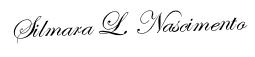 Nutricionista UFU       CRN 0751